112年嘉義縣街舞代表隊培訓學員甄選  實施計畫一、目的：    (一)培訓嘉義縣新生代街舞菁英學子，擬規劃專業課程，培育優秀選手，打造團        隊亮麗人生舞台。    (二)提供專業師資、資源供學員完善的練習平台。    (三)成立嘉義縣街舞代表隊，代表參與各項活動演出。 二、辦理單位： (一)主辦單位：嘉義縣政府 (二)承辦學校：大同國小 (三)協辦單位：水上國中、竹崎高中、虹星文創 三、培訓成員甄選方式： (一)報名資格：以就讀本縣所屬國小、國中、永慶高中及竹崎高中之學生。 (二)徵選方式：依據書面審查資料，並由審查委員分配適合組別，各組條件如下：(1)Freestyle組：本班級訓練地點於嘉義縣大同國小，成員主要為國小學生，舞風多元，且適合國小及無基礎學生參與。(2)Hip Hop組：本班級訓練地點於嘉義縣水上國中，成員主要為國中學生，舞風主要為Hip Hop並結合其他元素，活力奔放，適合國中以上或有基礎學員參與。(3)Breaking組：本班級訓練地點於嘉義市曼斯特舞蹈教室，成員主要為高中學生，舞風為霹靂舞，是目前唯一列入奧運項目之舞風，適合國中以上或有基礎學員參與。(4)備註：各組別徵選主要優先以年齡分配訓練組別，如有跨年齡組別需經由審查委員評估得以參與。(三)入選前將進行第一階段書面資料審查，如資料有誤須於三日內補件完畢，再由本案師資組成擔任審查委員，挑選合格之學生入團。(四)獲選入團成員將於結果公告三日內以電話方式通知，並擇期邀請家長或監護人陪同出席培訓說明會(將以視訊方式進行)，未出席者視同放棄。 (五)獲選入團成員於說明會後，確認培訓地點，並簽訂家長同意書及切結書。 (六)入團學員於培訓期間交通接送需自理。 (七)學員入選後應配合培訓班參與各項活動。四、報名日期及地點：    (一)即日起至112年4月28日(星期五)止。    (二)報名方式：統一採線上報名方式。       (1)線上報名：https://www.beclass.com/rid=274b0a36406c928c31f0。       (2)注意事項：報名資料都應填妥表格、並附上生活照片1張(jpg檔案)，完成報名後可致電確認。五、培訓內容：    (一)本案培訓代表隊成員，共分三組訓練據點為：大同國小、水上國小、嘉義市曼斯特舞蹈教室，本次甄選每組至多招收15名學員，免費參與本案規劃之課程，並於該組別訂定時間進行培訓，課程費用由嘉義縣政府專案費用支出。 　　(二)課程內容：基礎律動、各類舞風、特技空翻、排舞、文化講座、外縣市街舞                  文化交流活動等。　　(三)每組安排一名師資擔任主要教練於每個禮拜固定上課一次(國定連假皆暫停)，依據培訓狀況每個月將增加安排一次次要訓練，針對其他專長授課。　　(四)培訓期間主要教練將不定時驗收舞蹈能力，並分一、二軍團員，僅一軍團員能代表團隊演出，二軍團員保留上課權益，如自身能力提升者，下次驗收可再進行調整。六、各組下半年度上課期程如下：   (一)Popping：嘉義縣大同國小3F舞蹈教室(1)主要訓練：每周三13:30-15:30(連續假期、補班課等暫停)。(2)次要訓練：每個月最後一個禮拜三；15:30-17:30。   (二)Hip Hop：嘉義縣水上國中音樂教室(1)主要訓練：每周六13:30-15:30(連續假期、補班課等暫停)。(2)次要訓練：每個月最後一個禮拜六；15:30-17:30。(三)Breaking：嘉義市曼斯特舞蹈教室(1)主要訓練：每周六10:30-12:30(連續假期、補班課等暫停)。(2)次要訓練：每個月最後一個禮拜六；12:30-14:30。七、相關期程： (一)報名期程：即日起至112年4月28日。(二)入選資格書面審查：112年4月29日。(三)入選成員公告：112年4月30日。(四)培訓前說明會：112年5月1日晚上7點整(視訊方式召開)。(五)培訓期程：112年5月起。(六)年度成果發表會：112年12月。八、預期成效：   (一)培育具優良舞蹈基礎之學員，代表嘉義縣參與演出。  (二)經由培育之團隊，參加縣內外各項活動表演。  (三)打造嘉義縣街舞城市，推廣在地舞蹈文化。  (四)強化自我舞蹈本能，提升培訓團隊實力。九、師資陣容：主辦單位聘請專業師資團隊。十、其他：本次報名者參與組別優先依據學生年齡分配至適合培訓地點。十一、聯絡資訊：虹星文創：趙嘉宏執行長，電話：0978645598。主要訓練講師主要訓練講師Popping組Hip Hop組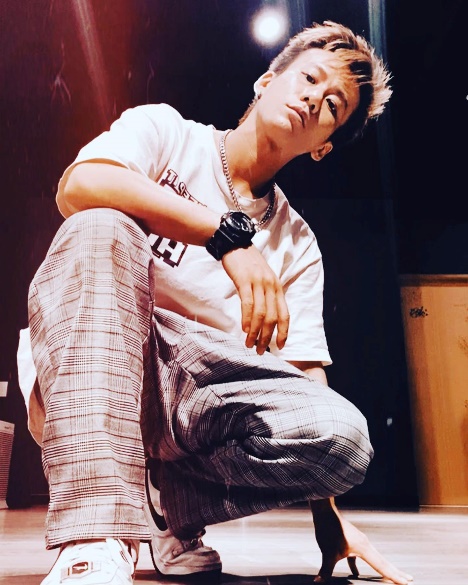 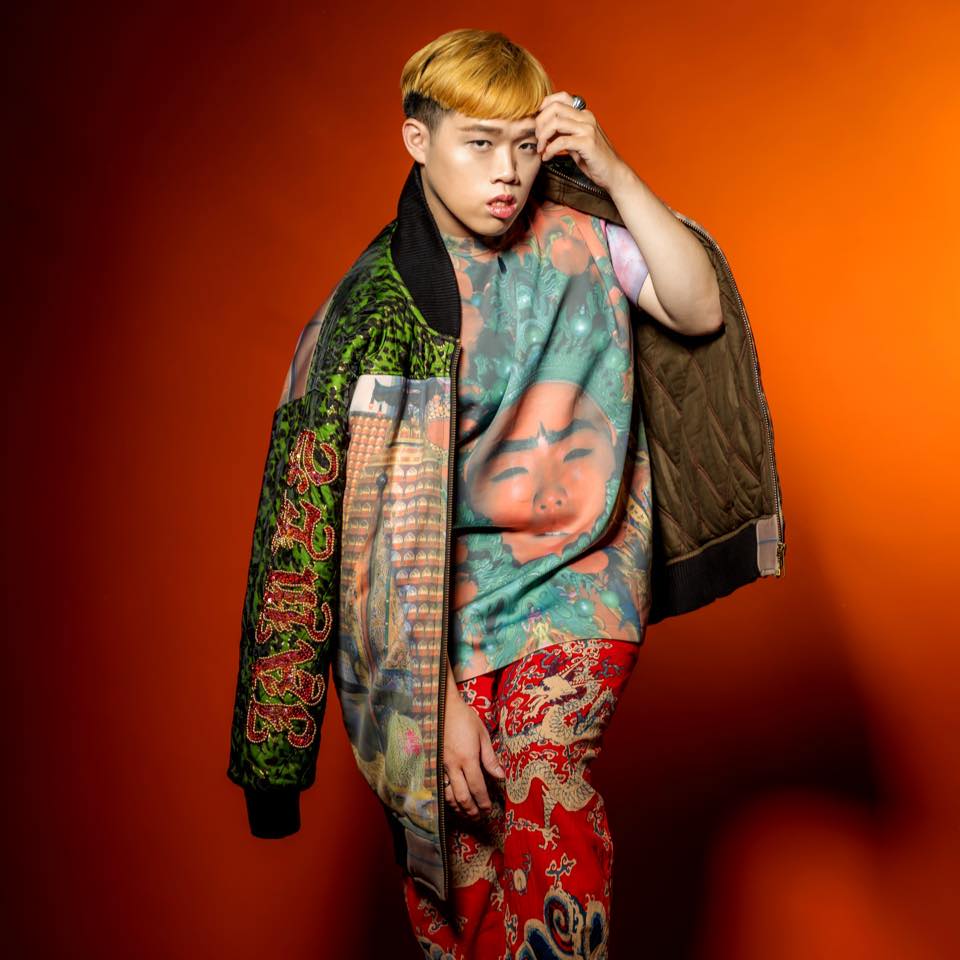 蕭楷翰老師(豆豆)經歷：1.嘉義市界王星舞蹈教室 師資2.學校社團指導老師3. 2018全國Popping Battle 冠軍趙賢宏老師(趙樂)經歷：1.杯子蛋糕舞蹈工作室 師資2.學校社團指導老師(水上國中、永慶高中、台南安順國中、成功國中等)3.泰國 Thailand Spectro dance battle Vogue femme冠軍4.菲律賓 The Eclipse Ball Hands Performace / Grand Prize冠軍Breaking組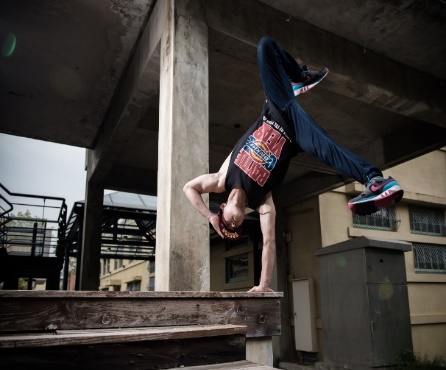 呂名峰老師(小峰)經歷：1.嘉義市曼斯特舞蹈教室 負責人2.學校社團指導老師(竹崎高中、新港藝高)3.擔任多場世界街舞賽事評審(BOTY)4. 培訓職業舞者帶領團隊參加全國性競賽(Red bull、BOTY)